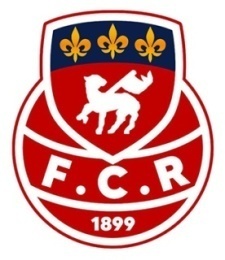 INTENDANT(E) (H/F)Le club historique de l’Agglomération Rouennaise est à la recherche d’un(e) intendant sous la responsabilité du Coordinateur Général afin de renforcer son Staff N2 pour l’aide à la logistique de l’équipe fanion.Principales MissionsNettoyage des tenues d’entrainementLogistique et approvisionnement des petits déjeuners, collations et repasSuivi des stocksAide à l’intendance sur les installations du clubA disposition du staff N2Profil recherchéPersonne de 18 à 25 ansContrat apprentissage (Spécialité Educateur Sportif)35h00 par personneRémunération suivant l’âgeHoraires atypiques (selon planning N2)Avoir le Permis B (Obligatoire)AutonomeEtre passionné et organiséCandidatureMerci de transmettre votre candidature à sandrochauvetfcrouen@gmail.com avec objet « Intendant N2 »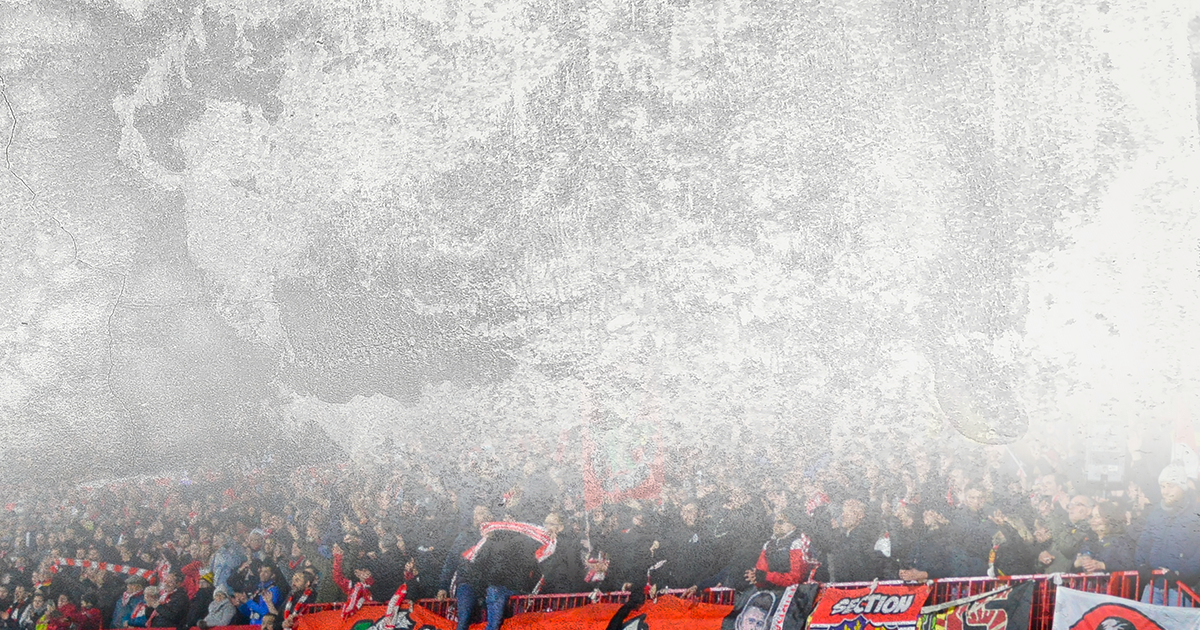 